Frister for årsmøte:Innkalling4.4	Årsmøtet kunngjøres og innkalling sendes til lagets medlemmer minst seks uker før det skal holdes. Saksliste, saksdokumenter og valgkomiteens forslag skal sendes ut minst 14 dager før møtet. 4.5	Saker som et medlem vil ha behandlet på årsmøtet, må sendes styret minst én måned før årsmøtet holdes. Styret behandler alle innkomne forslag og legger disse fram på årsmøtet med forslag til vedtak. Kunngjøring: Hjemmesidene-post fra medlemsregisteret (SMS til de som ikke har e-post)Frist 6 uker før årsmøtetSaksdokumenter Innkalling med saksdokumenter sendes ut min. 14 dager før årsmøtetValgkomiteen8.3	Forslaget må sendes til lagsstyret minst tre uker før årsmøtet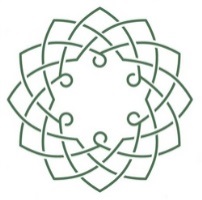 Hagelag